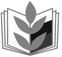 Ивановская областная организация профсоюза работников народного образования и науки Российской ФедерацииФлешмоб «Педагог в опасности!!!»Ивановской областной организации профессионального союза работников народного образования и науки Российской ФедерацииУважаемые коллеги!Просим вас высказать мнение по предложенным вопросам:Разделяете ли Вы позицию Общероссийского Профсоюза образования по защите педагогов от агрессивного воздействия со стороны общества, родителей и учащихся?Встречались ли Вы лично с фактами грубого нарушения Ваших прав со стороны органов власти, учащихся, родителей?Какие факторы влияют на Ваше желание оставаться в педагогической профессии?Что, по Вашему мнению, необходимо сделать федеральным, региональным органам исполнительной и законодательной власти для повышения социальной значимости педагогической профессии, роли педагога в развитии современного общества?Заранее Вас благодарим!Ваше мнение поможет сформировать позицию отраслевого профессионального союза в отстаивании интересов педагогического сообщества.